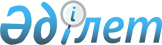 О внесении изменения в постановление акимата Карагандинской области от 7 декабря 2015 года № 69/05 "Об утверждении норм потребления коммунальных услуг по теплоснабжению для потребителей, не имеющих приборов учета в городе Караганде"Постановление акимата Карагандинской области от 28 сентября 2017 года № 60/01. Зарегистрировано Департаментом юстиции Карагандинской области 17 октября 2017 года № 4383
      В соответствии с Законами Республики Казахстан от 23 января 2001 года "О местном государственном управлении и самоуправлении в Республике Казахстан", от 27 ноября 2000 года "Об административных процедурах" акимат Карагандинской области ПОСТАНОВЛЯЕТ:
      1. Внести в постановление акимата Карагандинской области от 7 декабря 2015 года № 69/05 "Об утверждении норм потребления коммунальных услуг по теплоснабжению для потребителей, не имеющих приборов учета в городе Караганде" (зарегистрировано в Реестре государственной регистрации нормативных правовых актов за № 3574, опубликовано в газетах "Индустриальная Караганда" от 31 декабря 2015 года № 193-194 (21944-21945); "Орталық Қазақстан" от 31 декабря 2015 года № 220-221 (22105); в информационно-правовой системе "Әділет" 31 декабря 2015 года) следующее изменение:
      приложение к указанному постановлению изложить в новой редакции согласно приложению к настоящему постановлению.
      2. Контроль за исполнением настоящего постановления возложить на курирующего заместителя акима области.
      3. Настоящее постановление вводится в действие по истечении десяти календарных дней после дня его первого официального опубликования. Нормы потребления коммунальных услуг по теплоснабжению для потребителей, не имеющих приборов учета в городе Караганде
					© 2012. РГП на ПХВ «Институт законодательства и правовой информации Республики Казахстан» Министерства юстиции Республики Казахстан
				
      Аким Карагандинской области

Е. Кошанов
Приложение 
к постановлению акимата 
 Карагандинской области 
 от " 28" сентября
2017 года № 60/01Приложение
 к постановлению акимата
 Карагандинской области
 от 7 декабря 2015 года № 69/05
№

п/п
Категория потребителей
Наименование услугодателя
Единица измерения
Значение
1
Потребители, отапливающиеся от Карагандинских теплооэлектро

централи-1 и теплоэлектро

централи-3
Товарищество с ограниченной ответственностью "КарагандыЖылу

Сбыт"
Гигакалорий/

квадратный метр
0,0340
2
Потребители жилых домов № 97,113,114 

улицы Кемеровская, отапливающиеся от котельной услугодателя
Товарищество с ограниченной ответственностью "Городское коммунальное хозяйство города Караганды"
Гигакалорий/

квадратный метр
0,0317